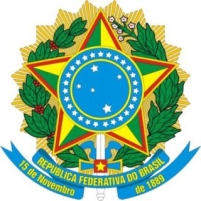 UNIVERSIDADE FEDERAL DO ESPÍRITO SANTOCENTRO DE CIÊNCIAS EXATASDEPARTAMENTO DE FÍSICAC E R T I F I C A D O         Certificamos para os fins que se fizerem necessários que o aluno _______________________, no cumprimento das exigências para a obtenção do grau de Bacharel em Física apresentou a monografia de título ________________________________________, em __ de _________ de 20__, sob orientação e avaliação do Prof. Dr. __________________________, tendo esta sido aprovada perante aos examinadores Prof. Dr. _______________________________ e Prof. Dr. ______________________________________, no Departamento de Física da UFES, como avaliação obrigatória da disciplina Monografia II. Vitória, __ de ________________________ de 20__.______________________________________________         _________________________________________________Profa. Dra. Denise da Costa Assafrão de Lima                               Prof. Dr. Rogério Netto SuaveCoordenadora do Colegiado do Curso de Física/CCE/UFES          Chefe do Departamento de Física/CCE/UFES   